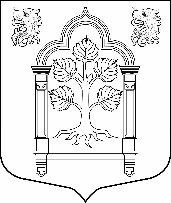 МЕСТНОЕ САМОУПРАВЛЕНИЕ РОССИЙСКОЙ ФЕДЕРАЦИИМЕСТНАЯ АДМИНИСТРАЦИЯвнутригородского муниципального образования города федерального значения Санкт-Петербурга муниципальный округ Константиновское___________________________________________________________________________________________________198264, Санкт-Петербург, пр. Ветеранов, д.166, лит .А, тел/факс 300-48-80E-mail : mokrug41@mail. ruПОСТАНОВЛЕНИЕ"      " мая  2024  г.                                                                                                   №            Об утверждении Порядка контроляза деятельностью организаций по осуществлениюполномочий по подготовке лиц, желающих принятьна воспитание в свою семью ребенка, оставшегосябез попечения родителей           В соответствии с пунктом 4 статьи 6 Федерального закона от 24.04.2008 № 48-ФЗ «Об опеке и попечительстве», пунктом 5 Правил осуществления отельных полномочий органов опеки и попечительства в отношении несовершеннолетних граждан образовательными организациями, медицинскими организациями, организациями, оказывающими социальные услуги, или иными организациями, в том числе для детей-сирот и детей, оставшихся без попечения родителей,   утвержденных постановлением Правительства Российской Федерации от 18 мая 2009 № 423,ПОСТАНОВЛЯЮ:Утвердить Порядок контроля за деятельностью организаций по осуществлению полномочия по подготовке лиц, желающих принять на воспитание в свою семью ребенка, оставшегося без попечения родителей, согласно приложению.Настоящее постановление вступает в силу со дня официального опубликования (обнародования).Контроль за выполнением постановления возложить на руководителя отдела опеки и    попечительства.И.о главы Местной Администрации			                                                  Е.Н. ФеринаПриложение к постановлению                       МА МО МО Константиновское 		                       от «___»_________2024г №  ПОРЯДОКконтроля за деятельностью организации по осуществлению полномочий по подготовке лиц, желающих принять на воспитаниев свою семью ребенка, оставшегося без попечения родителей1. Общие положения1.1. Настоящий Порядок в соответствии с Федеральным законом от 24.04.2008 № 48-ФЗ «Об опеке и попечительстве», постановлением Правительства Российской Федерации от 18.05.2009 № 423 «Об отдельных вопросах осуществления опеки и попечительства в отношении несовершеннолетних граждан» устанавливает правила контроля за деятельностью образовательных организаций, медицинских организаций, организаций, оказывающих социальные услуги, или иных организаций, в том числе организаций для детей-сирот и детей, оставшихся без попечения родителей (далее организация), по осуществлению полномочия по подготовке лиц, желающих принять на воспитание в свою семью ребенка, оставшегося без попечения родителей.1.2. Контроль за деятельностью организации по осуществлению полномочия по подготовке лиц, желающих принять на воспитание в свою семью ребенка, оставшегося без попечения родителей, отобранной в порядке, установленном приказом Министерства образования и науки Российской Федерации от 14.09.2009 № 334 «О реализации постановления Правительства Российской Федерации от 18.05.2009 № 423, осуществляется органом опеки и попечительства Местной Администрации внутригородского муниципального образования города федерального значения Санкт-Петербурга муниципальный округ Константиновское (далее орган опеки и попечительства),1.3. Контроль за деятельностью организации по осуществлению полномочия по подготовке лиц, желающих принять на воспитание в свою семью ребенка, оставшегося без попечения родителей, осуществляется посредством проведения проверок деятельности организации.2. Регламент проведения проверок деятельности по осуществлению полномочия по подготовке лиц, же воспитание в свою семью ребенка, оставшегося без попечения родителей2.1. Проверка деятельности организации осуществляется уполномоченным должностным лицом (муниципальным служащим) органа попечительства, исполняющим отельное государственное полномочие по опеке и попечительству на основании постановления Местной Администрации внутригородского муниципального образования города федерального значения Санкт- Петербурга муниципальный округ Константиновское (далее – МА МО МО Константиновское). 2.2.Проверки деятельностиорганизации могут проводиться должностным лицом (муниципальным служащим) органа опеки и попечительства или комиссией в составе двух и более муниципальных служащих органа опеки и попечительства, один из которых является председателем комиссии.2.3. Проверки деятельности организации могут быть плановыми и внеплановыми:2.3.1. Плановой проверкой является проверка, включенная в план проверок, формируемый год (квартал, календарный соответствующий утвержденный постановлением МА МО МО Константиновское.2.3.2. Плановая проверка одной организации проводится не чаще чем один раз три года в случае выдачи согласно договору направления для прохождения подготовки лиц, желающих принять на воспитание в свою семью ребенка, оставшегося без попечения родителей.2.3.3. Плановая проверка проводится по месту нахождения и осуществления деятельности организации (проверка с выездом на место).2.3.4. Проверка, не включенная в план, указанный в пункте 2.3.1. настоящего Порядка, является внеплановой.2.4. Орган опеки и попечительства проводит внеплановую проверку на основании постановления МА МО МО Константиновское в следующих случаях:обращения граждан с жалобами на нарушения их прав и законных интересов организацией при осуществлении полномочия по подготовке лиц, желающих принять на воспитание в свою семью ребенка, оставшегося без попечения родителей;поступления информации от органов государственной власти, органов местного самоуправления, иных организаций и граждан, средств массовой информации о наличии в деятельности организации при осуществлении полномочия по подготовке лиц, желающих принять на воспитание в свою семью ребенка, оставшегося без попечения родителей, нарушений норм действующего законодательства.Внеплановая проверка проводится с выездом на место либо без выезда на место неограниченное количество раз, при возникновении случаев, указанных в настоящем пункте.2.5. При проведении проверки деятельности организации должностное лицо (муниципальный служащий) органа опеки и попечительства не вправе:           проверять выполнение требований действующего законодательства, не относящихся к осуществлению полномочия по подготовке лиц, желающих принять на воспитание в свою семью ребенка, оставшегося без попечения родителей;                 требовать представления документов, информации, не относящихся к предмету проверки;             превышать сроки проведения проверки, установленные настоящим Порядком.2.6. В целях проведения проверки деятельности организации должностное лицо (муниципальный служащий) обеспечивает направление в организацию информации о проведении проверки, к которому прилагается постановление МА МО МО Константиновское, содержащее следующую информацию:о форме проверки (с выездом, без выезда на место);о виде проверки (плановая, внеплановая проверка);о сроке проведения проверки (дата начала и окончания).Информация о проведении проверки направляется в организацию не позднее трех дней до даты начала проверки.2.7. Должностное лицо (муниципальный служащий) органа опеки и попечительства (члены комиссии) вправе:запрашивать и получать от должностных лиц организации все необходимые документы для достижения цели проверки документы (информацию) за проверяемый период, а также требовать письменные и устные пояснения по вопросам, возникающим в ходе проверки;осуществлять копирование документов для приобщения к материалам проверки.2.8. Общий срок проведения проверки с выездом на место не может превышать 2 дней.2.9. По окончании проверки, исходя из результатов изучения материалов, документов и пояснений должностных лиц организации, составляется акт проверки.2.9.1. Акт проверки оформляется на бумажном носителе в двух экземплярах. 2.9.2. Акт проверки содержит следующую информацию:о дате, сроке и месте составления акта проверки;о дате и номере постановления МА МО МО Константиновское, на основании которого проводилась проверка;о наименовании организации;о должностном лице (муниципальном служащем) (членах комиссии, с указанием председателя комиссии);о документах (информации), представленных (не представленных) для проведения проверки;о фактах выявленных нарушений в деятельности организации, об их характере и содержании;устранении организацией на дату завершения проверки фактов обобщенная информация и выводы о результатах проверки; выявленных нарушений и недостатков в ее деятельности;сведения об ознакомлении или об отказе в ознакомлении с актом руководителя организации.2.9.3. Акт проверки подписывается должностным лиц (муниципальным служащим) (членами комиссии) и МА МО МО Константиновское. В случае невозможности подписания акта проверки отдельными членами комиссии в акте проверки делается отметка о причине отсутствия соответствующей подписи. 2.9.4. К акту проверки прилагаются документы или их копии, связанные с проверкой, в том числе объяснения должностных лиц организации, на которых возлагается ответственность за выявленные нарушения.2.9.5. Акт проверки составляется в двух экземплярах, один из которых направляется руководителю организации не позднее 7 рабочих дней со дняего подписания.2.10. Проверка без выезда на место проводится посредством рассмотрения органом опеки и попечительства имеющихся документов, документов, поступающих из организации, запрашиваемых и получаемых у организации, объяснений должностных лиц.Руководитель организации обязан представлять все запрашиваемые документы в срок, указанный в информационном письме о проведении проверки.По результатам проведения проверки без выезда на место готовится соответствующая справка.Справка подписывается должностным лицом (муниципальным служащим) органа опеки и попечительства, согласовывается главой МА МО МО Константиновское и направляется в организацию в течение трех дней со дня ее подписания.